Solicitud de becas de inscripciónSimposio Internacional / XVII Encuentro Científico sobre GreciaΕscribir la Historia en Bizanciο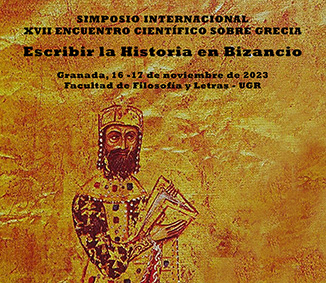 Para la obtención del certificado, será necesario asistir al menos al 70% de las sesiones (firmas de asistencia).Nombre:Apellidos:Grado:Email:Enviar la solicitud a: historiografia2023@gmail.com Ιnformación: http://www.centrodeestudiosbnch.com/es/noticia/151